Сумська міська радаVІII СКЛИКАННЯ       СЕСІЯРІШЕННЯвід                       2021 року  №         -МРм. СумиРозглянувши звернення громадянина, надані документи, враховуючи рекомендації постійної комісії з питань архітектури, містобудування, регулювання земельних відносин, природокористування та екології Сумської міської ради (протокол від 07 жовтня 2021 року № 37), відповідно до статей 12, 123 Земельного кодексу України, статті 376 Цивільного кодексу України, частини четвертої статті 5 Закону України «Про державну реєстрацію речових прав на нерухоме майно та їх обтяжень», Порядку державної реєстрації речових прав на нерухоме майно та їх обтяжень, затвердженого постановою Кабінету Міністрів України від 25 грудня 2015 р. № 1127 (в редакції постанови Кабінету Міністрів України від 23 серпня 2016 р. № 553), абзацу другого частини четвертої статті 15 Закону України «Про доступ до публічної інформації», керуючись пунктом 34 частини першої статті 26 Закону України «Про місцеве самоврядування в Україні», Сумська міська рада  ВИРІШИЛА:Відмовити Луньову Андрію Вікторовичу () у наданні дозволу на розроблення проекту землеустрою щодо відведення земельної ділянки за адресою: м. Суми, вул. Леваневського, 2/2, орієнтовною площею 0,3000 га, під розміщення ангару у зв’язку з невідповідністю вимогам законів та прийнятих відповідно до них нормативно-правових актів, а саме: - реєстрація права власності на нерухоме майно відбулася з численними порушеннями вимог Закону України «Про державну реєстрацію речових прав на нерухоме майно та їх обтяжень» та Порядку державної реєстрації речових прав на нерухоме майно та їх обтяжень, затвердженого постановою Кабінету Міністрів України від 25 грудня 2015 р. № 1127 (в редакції постанови Кабінету Міністрів України від 23 серпня 2016 р. № 553);- розташування нерухомого майна на земельній ділянці, яка не була відведена для цієї мети. Сумський міський голова					      Олександр ЛИСЕНКОВиконавець: Клименко ЮрійІніціатор розгляду питання - постійна комісія з питань архітектури, містобудування, регулювання земельних відносин, природокористування та екології Сумської міської радиПроєкт рішення підготовлено департаментом забезпечення ресурсних платежів Сумської міської ради.Доповідач – Клименко Юрій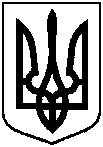 Проєкт оприлюднено«__»_________________2021 р.Про відмову Луньову Андрію Вікторовичу у наданні дозволу на розроблення проекту землеустрою щодо відведення земельної ділянки за адресою: м. Суми, вул. Леваневського, 2/2, орієнтовною площею 0,3000 га